Denis Hornain						Responsable Jeunesse et Féminine1 Rue Chabaud Latour				FINALES  LIGUE – Carambole 59 590  RAISMESTél : 06 79 83 43 97Email : denis.hornain@orange.com			LIBRE  Benjamin - Cadet - JuniorClub d'accueil : B.C. CREPY en Valois	Adresse : 1 Cours Foch, 60800 Crépy en ValoisN° Téléphone : 03 44 39 69 19			E-mail : billardclubcrepy@gmail.comMonsieur Le Président,Les joueurs dont les noms suivent sont convoqués dans votre salle le Dimanche 4 juin à 8h30, début des parties à 9h.Poule Unique de 3 joueurs : Tour 1:   2 contre 3		Tour 2: 1 contre perdant Tour 1		Tour 3: 1 contre gagnant Tour 1Amitiés sportives,DenisMerci au club organisateur de m'envoyer les résultats sous 24 het de s'assurer de l'enregistrement des résultats sur FFB Sportif.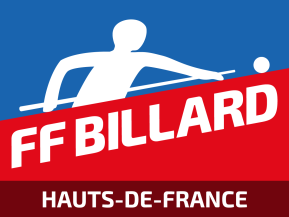 LIGUE DE BILLARDDes HAUTS De FRANCE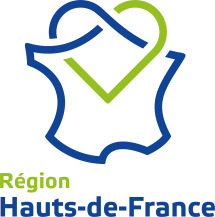 Libre BENJAMINLibre BENJAMINDistance : 50 ptsReprises: 40RangJoueurClubLicenceMoyenne1HUGO VANROBEYSBF VILLENEUVE D'ASCQ151927N1,142ALEXANDRE LAMBERTBC CREPY EN VALOIS151341B 0,883LOUIS INTROLIGATORBC LAON1563980,85Libre CADETLibre CADETDistance : 80 ptsReprises: 40RangJoueurClubLicenceMoyenne1TOM GORAZDABC SOISSONS149165L3,332ALEXANDRE PORTIERAMB DENAIN139644Y2,133VALENTIN COUPLETBC CREVECOEUR1568231,80Libre JUNIORLibre JUNIORDistance : 120 ptsReprises: 30RangJoueurClubLicenceMoyenne1SEBASTIEN LEMAIREBC LAON1466744,442ANTOINE BELLENSBBCO RONCHIN131071F2,063LOUIS DZIKOWSKIBC CREPY EN VALOIS1513401,57